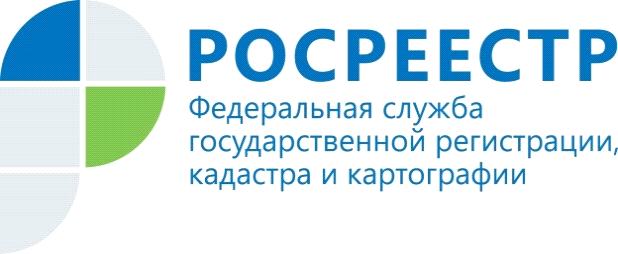 Как зарегистрировать земельный участок? Управление Росреестра по Красноярскому краю проводит «горячую линию»!14 февраля (пятница) с 14.00 до 15.00 в Управлении Росреестра по Красноярскому краю пройдет «горячая телефонная линия» по вопросам, возникающим при государственной регистрации прав на земельные участки.Какие документы необходимы для государственной регистрации прав на земельные участки?На что следует обратить внимание при покупке земельного участка?Размер государственный пошлины за оформление земельного участка?Что делать, если у вас есть дом, а земля не оформлена?Нужно ли устанавливать границы земельного участка (межевание)?На эти и другие вопросы ответят специалисты Управления Росреестра по Красноярскому краю.Телефон «горячей линии»: (391) 226-55-13Пресс-службаУправления Росреестра по Красноярскому краю: тел.: (391) 2-226-767, (391)2-226-756е-mail: pressa@r24.rosreestr.ruсайт: https://www.rosreestr.ru «ВКонтакте» http://vk.com/to24.rosreestr«Instagram»: rosreestr_krsk24 